Территория общего пользования города Мурманска для размещения временных нестационарных аттракционов М 1:700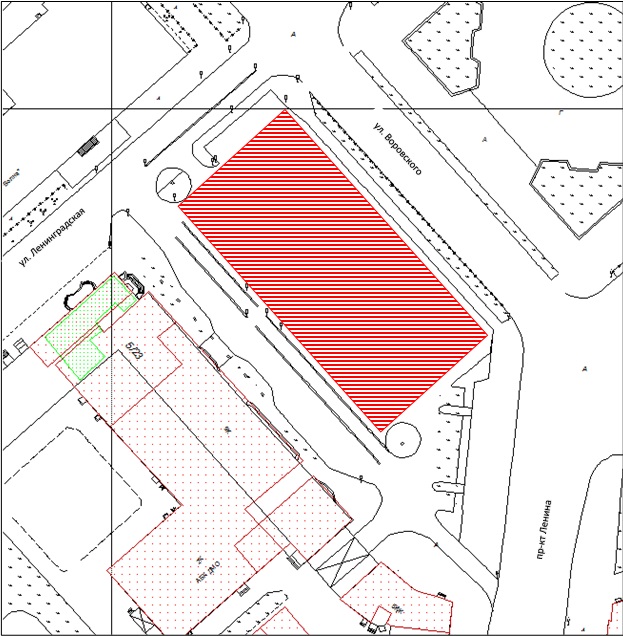 - место размещения временных нестационарных аттракционов ________________________Приложение  к постановлению администрации города Мурманска от __________ № ________